Examenmatrijs Proeve van BekwaamheidDuurzaamheid CKerntaak 1 Onderzoekt eigen gedrag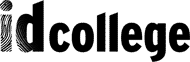 Domein Techniek & ICTD1-K1: Formuleert persoonlijke verbetermogelijkheden op het gebied van duurzaamheid.D1-K1-W1: Onderzoekt eigen gedragD1-K1: Formuleert persoonlijke verbetermogelijkheden op het gebied van duurzaamheid.D1-K1-W2: Benoemt verbetermogelijkheden van gedragAlgemene informatieAlgemene informatieAlgemene informatieExamenmatrijs codeDuurzaamheid in het beroep CDuurzaamheid in het beroep CVaststellingsdatum[Datum][Datum]Kwalificatiedossier en cohortDuurzaamheid in het beroep C2016 en verderKerntaakD1-K1: Formuleert persoonlijke verbetermogelijkheden op het gebied van duurzaamheidD1-K1: Formuleert persoonlijke verbetermogelijkheden op het gebied van duurzaamheidWerkprocessenD1-K1-W1: Onderzoekt eigen gedragD1-K1-W2: Benoemt verbetermogelijkheden van gedragD1-K1-W1: Onderzoekt eigen gedragD1-K1-W2: Benoemt verbetermogelijkheden van gedragExamenvormProeve van BekwaamheidProeve van BekwaamheidExamenduurResultaatResultaatResultaatResultaatResultaatResultaatR1Een sterkte-zwakteanalyse van de deelnemer op het gebied van duurzaamheidEen sterkte-zwakteanalyse van de deelnemer op het gebied van duurzaamheidEen sterkte-zwakteanalyse van de deelnemer op het gebied van duurzaamheidEen sterkte-zwakteanalyse van de deelnemer op het gebied van duurzaamheidEen sterkte-zwakteanalyse van de deelnemer op het gebied van duurzaamheidGedragGedragGedragGedragGedragGedragG1De deelnemer vergroot zijn inzicht in duurzaamheid.De deelnemer vergroot zijn inzicht in duurzaamheid.De deelnemer vergroot zijn inzicht in duurzaamheid.De deelnemer vergroot zijn inzicht in duurzaamheid.De deelnemer vergroot zijn inzicht in duurzaamheid.G2De deelnemer onderzoekt zijn eigen gedrag op het gebied van duurzaamheid.De deelnemer onderzoekt zijn eigen gedrag op het gebied van duurzaamheid.De deelnemer onderzoekt zijn eigen gedrag op het gebied van duurzaamheid.De deelnemer onderzoekt zijn eigen gedrag op het gebied van duurzaamheid.De deelnemer onderzoekt zijn eigen gedrag op het gebied van duurzaamheid.G3De deelnemer maakt een sterkte-zwakte analyse.De deelnemer maakt een sterkte-zwakte analyse.De deelnemer maakt een sterkte-zwakte analyse.De deelnemer maakt een sterkte-zwakte analyse.De deelnemer maakt een sterkte-zwakte analyse.Kennis en vaardighedenKennis en vaardighedenKennis en vaardighedenKennis en vaardighedenKennis en vaardighedenKennis en vaardighedenV1Kan zijn eigen bijdrage aan duurzaamheid benoemenKan zijn eigen bijdrage aan duurzaamheid benoemenKan zijn eigen bijdrage aan duurzaamheid benoemenKan zijn eigen bijdrage aan duurzaamheid benoemenKan zijn eigen bijdrage aan duurzaamheid benoemenV2Kan duurzaamheidsproblematieken herkennen en benoemenKan duurzaamheidsproblematieken herkennen en benoemenKan duurzaamheidsproblematieken herkennen en benoemenKan duurzaamheidsproblematieken herkennen en benoemenKan duurzaamheidsproblematieken herkennen en benoemenTaken in examenprojectTaken in examenprojectTaken in examenprojectTaken in examenprojectTaken in examenprojectTaken in examenprojectTaakTaakKoppelingKoppelingKoppelingOpdrachtnummer in examenTaakTaakRGVOpdrachtnummer in examenT1De kandidaat onderzoekt zijn eigen gedrag op het gebied van duurzaamheid121, 21T2De kandidaat maakt een sterkte-zwakte analyse van zijn eigen gedrag op het gebied van duurzaamheid.11, 311ResultaatResultaatResultaatResultaatResultaatResultaatR1Beschrijving van verbetermogelijkheden voor de deelnemer op het gebied van duurzaamheid.Beschrijving van verbetermogelijkheden voor de deelnemer op het gebied van duurzaamheid.Beschrijving van verbetermogelijkheden voor de deelnemer op het gebied van duurzaamheid.Beschrijving van verbetermogelijkheden voor de deelnemer op het gebied van duurzaamheid.Beschrijving van verbetermogelijkheden voor de deelnemer op het gebied van duurzaamheid.GedragGedragGedragGedragGedragGedragG1De deelnemer formuleert op een logisch gestructureerde wijze mogelijke verbeteringenDe deelnemer formuleert op een logisch gestructureerde wijze mogelijke verbeteringenDe deelnemer formuleert op een logisch gestructureerde wijze mogelijke verbeteringenDe deelnemer formuleert op een logisch gestructureerde wijze mogelijke verbeteringenDe deelnemer formuleert op een logisch gestructureerde wijze mogelijke verbeteringenG2De deelnemer formuleert op een logisch gestructureerde wijze hoe mogelijke verbeteringen kunnen worden doorgevoerd.De deelnemer formuleert op een logisch gestructureerde wijze hoe mogelijke verbeteringen kunnen worden doorgevoerd.De deelnemer formuleert op een logisch gestructureerde wijze hoe mogelijke verbeteringen kunnen worden doorgevoerd.De deelnemer formuleert op een logisch gestructureerde wijze hoe mogelijke verbeteringen kunnen worden doorgevoerd.De deelnemer formuleert op een logisch gestructureerde wijze hoe mogelijke verbeteringen kunnen worden doorgevoerd.Vakkennis en vaardighedenVakkennis en vaardighedenVakkennis en vaardighedenVakkennis en vaardighedenVakkennis en vaardighedenVakkennis en vaardighedenV1Kan de gevolgen van zijn/haar gedrag voor de toekomst onderzoeken.Kan de gevolgen van zijn/haar gedrag voor de toekomst onderzoeken.Kan de gevolgen van zijn/haar gedrag voor de toekomst onderzoeken.Kan de gevolgen van zijn/haar gedrag voor de toekomst onderzoeken.Kan de gevolgen van zijn/haar gedrag voor de toekomst onderzoeken.V2Kan zijn eigen bijdrage aan duurzaamheid benoemen.Kan zijn eigen bijdrage aan duurzaamheid benoemen.Kan zijn eigen bijdrage aan duurzaamheid benoemen.Kan zijn eigen bijdrage aan duurzaamheid benoemen.Kan zijn eigen bijdrage aan duurzaamheid benoemen.V3Kan duurzaamheidsproblematieken herkennen en benoemen.Kan duurzaamheidsproblematieken herkennen en benoemen.Kan duurzaamheidsproblematieken herkennen en benoemen.Kan duurzaamheidsproblematieken herkennen en benoemen.Kan duurzaamheidsproblematieken herkennen en benoemen.V4Kan de gevolgen van zijn/haar gedrag voor de toekomst onderzoeken.Kan de gevolgen van zijn/haar gedrag voor de toekomst onderzoeken.Kan de gevolgen van zijn/haar gedrag voor de toekomst onderzoeken.Kan de gevolgen van zijn/haar gedrag voor de toekomst onderzoeken.Kan de gevolgen van zijn/haar gedrag voor de toekomst onderzoeken.Taken in examenprojectTaken in examenprojectTaken in examenprojectTaken in examenprojectTaken in examenprojectTaken in examenprojectTaakTaakKoppelingKoppelingKoppelingOpdrachtnummer in examenTaakTaakRGVOpdrachtnummer in examenT1De kandidaat beoordeelt de sterkte-zwakte analyse rekening houdend met de vier duurzaamheidsprincipes.111, 2, 32T2De kandidaat formuleert verbetermogelijkheden en hoe die kunnen worden doorgevoerd.11, 242